Специальность Экономика и управление на предприятии (туризм и гостиничный бизнес):Профессии: Менеджер по туризму/Менеджер по продаже турпродуктов  | Менеджер по гостиничному делу | Турагент | Менеджер по формированию туристического продукта | Оператор отдела въездного (выездного) туризма | Администратор Специальность Статистика:Профессии: Статистик в банках, страховых и инвестиционных компаниях, финансовых службах, торговых фирмах, рекламных и маркетинговых агентствах, больницах, фармацевтических компаниях, телекоммуникационные организации, Росстат, частные аналитические центры.Наши партнеры: 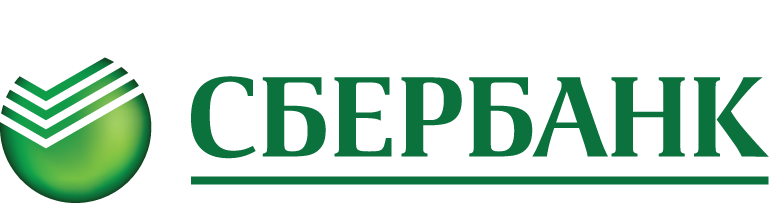 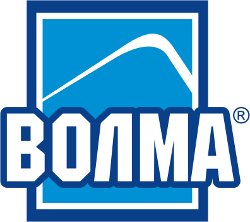 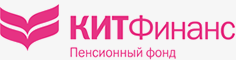 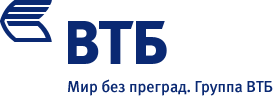 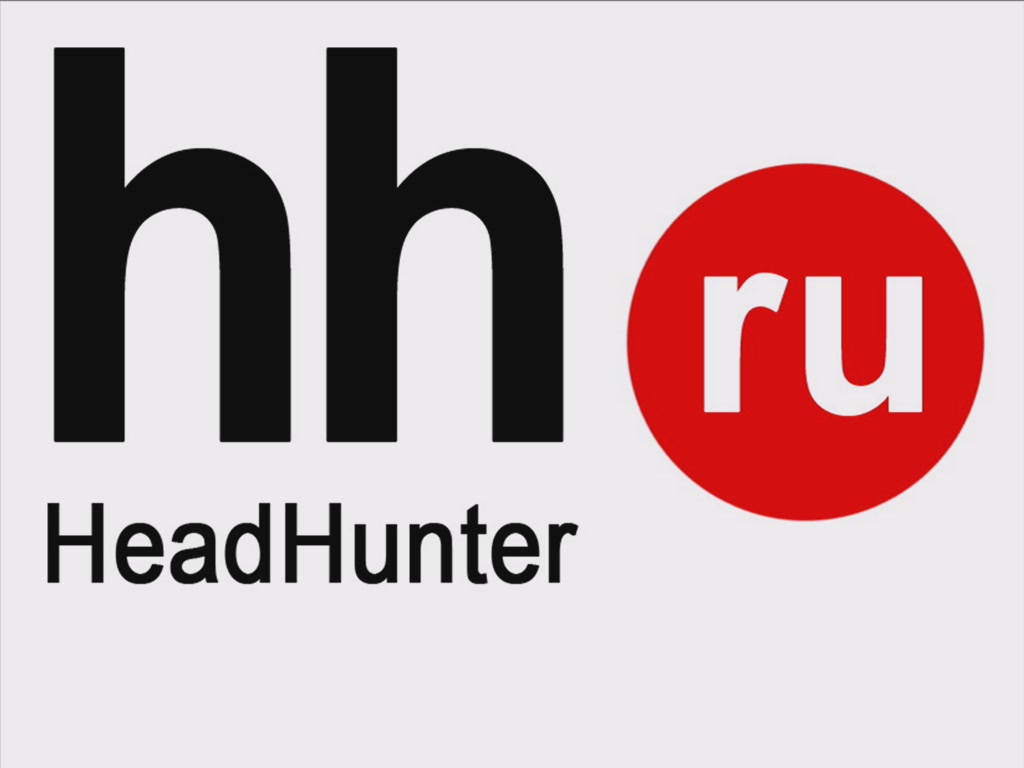 Выдающиеся выпускники:Туманянц Карэн Авакович - генеральный директор ЗАО «Финансовый брокер «Август». Зимовец Максим Владимирович - генеральный директор ООО «ОП Капитал», член совета директоров ЗАО «Трубный завод Профиль-Аркос».Русаев Владимир Иванович - управляющий филиалом ОАО Банка ВТБ в г.Волгограде. Кандидат экономических наук. Мансков Евгений Анатольевич - управляющий ТРК «Диамант».Волосов Константин Николаевич - управляющий Волгоградским филиалом АКБ «Московский Банк Реконструкции и Развития».Володченков Иван Валерьевич - Финансовый директор ООО «Волжская металло-торговая компания». Биленко Андрей Федорович - руководитель Регионального исполнительного комитета Волгоградского регионального отделения Партии «Единая Россия».Грошева Ирина Владимировна - директор по экономике ОАО «Спецмонтажное предприятие «Баррикады».Иванов Виталий Владимирович - директор ООО «ИТ-Трейдинг-Евразия».Наш адрес:400062, Волгоград,проспект Университетский, 100, аудитория 2-06 АТел.: (8442) 46-02-87Факс: (8442) 46-02-87E-mail:  os_trud@volsu.ru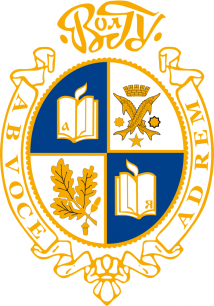 Федеральное государственное автономное образовательное учреждение высшего профессионального образования «Волгоградский государственный университет»Центр КарьерыУправленияучебно-воспитательной работыМолодежная организация студенческого трудоустройстваСписок выпускаемых специальностей и соответствующих профессийИнститут мировой экономики и финансов«Прибыль дорога, но честь дороже»Специальность Экономика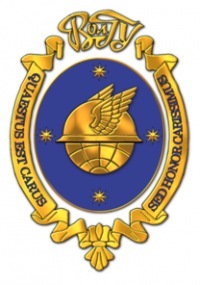 Профессии: Экономист | Бухгалтер | 1С программист | Финансовый консультант/Финансовый аналитик /Финансовый директор(CFO) | Специалист по аудиту | Налоговый консультант/налоговый инспектор | Специалист по недвижимости | Менеджер по оценкам рисков | Инвестор | Статистик | Экономист-аналитик| Экономист-менеджер | Экономист-программист | СупервайзерСпециальность Финансы и кредит:Профессии: Начальник финансового управления/фин. директор | Руководитель финансового отдела | Ведущий специалист отдела | Экономист | Бухгалтер-ревизор бюджетных учреждений | Начальник кредитного отдела банка | Государственный налоговый инспектор | Финансист | Финансовый аналитик | Страховой агент Специальность Налоги и налогообложение:Профессии: Налоговый инспектор | Служащий налоговых органов | Специалист по налогообложению | Бухгалтерское сопровождение, направленное на налоговую оптимизацию | Консультант по заполнению налоговых деклараций Специальность Мировая экономика:Профессии: Экономист, работник торговой, финансовой, страховой, информационной и др. областей, со специализацией во внешнеэкономической деятельности. Например: министерства и ведомства, связанные с регулированием ВЭД; Торговые Палаты; коммерческие структуры, выходящие на внешн. рынок или зависящие от импорта товаров и услуг; юридические компании, оказывающие услуги российским и зарубежным фирмам; международные отделы гос. и коммерческих банков; институты Академии наук РФ; страховые компании, туристические фирмы.Институт управления и региональной экономики«Управлять – значит предвидеть»Специальность Менеджмент: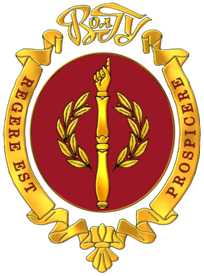 Профессии: CEO (Генеральный директор/Президент/Руководитель) | CVO (директор по позиционированию) / Менеджер по развитию | COO (исполнительный директор) | CMO (директор по маркетингу / коммерческий директор) | Менеджер по управлению проектами | Менеджер по ВЭД (Внешнеэкономическая деятельность) | Менеджер по R&D (Research & Development) | Менеджер по закупкам | Менеджер по кредитованию | Менеджер по логистике| Менеджер по персоналу | Менеджер по рекламе| Мерчендайзер | Оценщик | Трейдер | Финансовый аналитик/Финансовый менеджер| ЭкономистСпециальность Управление персоналом: Профессии: Менеджер по персоналу/HR-менеджер/рекрутер в сферах: -государственные и муниципальные органы власти и управления, -кадровые агентства, -рекрутинговые компаниии, -консалтинговые фирмы, -службы занятости/биржи труда, -и др. практически в любой сфере деятельности | Психолог-тренерСпециальность Государственное и муниципальное управление: Профессии: Государственный служащий | Менеджер по персоналу/HR-менеджер | Лоббист | Референт | Специалист по антикризисному управлению | Специалист по государственному и муниципальному управлению | Финансовый менеджерСпециальность Бизнес-информатика: ERP-программист | Web-администратор | Web-дизайнер | Бизнес-консультант| Верстальщик | Контент-менеджер | Программист | Системный аналитик | Специалист SAPСпециальность Реклама и связи с общественностью:Профессии: PR-специалист | Бренд-менеджер | Имиджмейкер | Менеджер по рекламе | Рекламный агент | BTL-менеджер | Event-менеджер | FR-менеджер | GR-менеджер | HR-менеджер | Медиа-байер | Медиапланер | Политтехнолог | Пресс-атташе | Пресс-секретарь | Продюсер | СпичрайтерСпециальность Торговое дело:Профессии: Коммерсант | Контролер качества продукции  Маркетолог | Менеджер по продажам | Менеджер по работе с клиентами | Продавец-консультант | Товаровед  | Торговый представитель